Отдел по образованию,молодежной политике, культуре и спортуадминистрации Хохольского муниципального районаВоронежской области __________________________________________________________________Приказ«24» апреля   2018 г.                                                                 № 214 Об  итогах  районного  конкурса сочинений«Эхо войны – голос Победы»          Во исполнение приказа  отдела по образованию, молодёжной политике, культуре и спорту  от  «11» января  2018  № 13 «О проведении районного конкурса сочинений «Эхо войны – голос Победы»,  в целях гражданско – патриотического воспитания детей и молодежи, утверждения в сознании молодежи патриотических ценностей, взглядов,  с 12 января по 10 апреля 2018 года проходил районный конкурс сочинений «Эхо войны – голос Победы»  (далее Конкурс).Организационно–методическое сопровождение Конкурса  осуществляло муниципальное казенное учреждение дополнительного образования «Дом детского творчества» (Попова О.В.).В Конкурсе приняли участие обучающиеся 6 школ района: МБОУ «Хохольский лицей», МКОУ «Хохольская СОШ», МКОУ «Оськинская ООШ», МКОУ «Староникольская СОШ», МКОУ «Орловская СОШ», МКОУ «Гремяченская СОШ».Не приняли участие 7 школ: МКОУ «Гремяченская ООШ», МБОУ «Костенская СОШ», МКОУ «Новогремяченская СОШ», МКОУ «Яблоченская СОШ», МКОУ «Архангельская ООШ», МКОУ «Семидесятская СОШ», МКОУ «Устьевская СОШ».Результаты Конкурса показали, что в вышеперечисленных школах района велась активная работа по воспитанию в подрастающем поколении патриотизма и гражданственности, развитию поисковой деятельности учащихся по истории ВОВ, истории родного края, истории семьи. На основании вышеизложенногоприказываю:1.Утвердить итоги районного  конкурса сочинений «Эхо войны – голос Победы»  (приложение 1)2. Наградить грамотами отдела по образованию, молодёжной политике, культуре и спорту победителей  Конкурса.3. Отметить положительную работу школ, принявших участие в работе Конкурса. 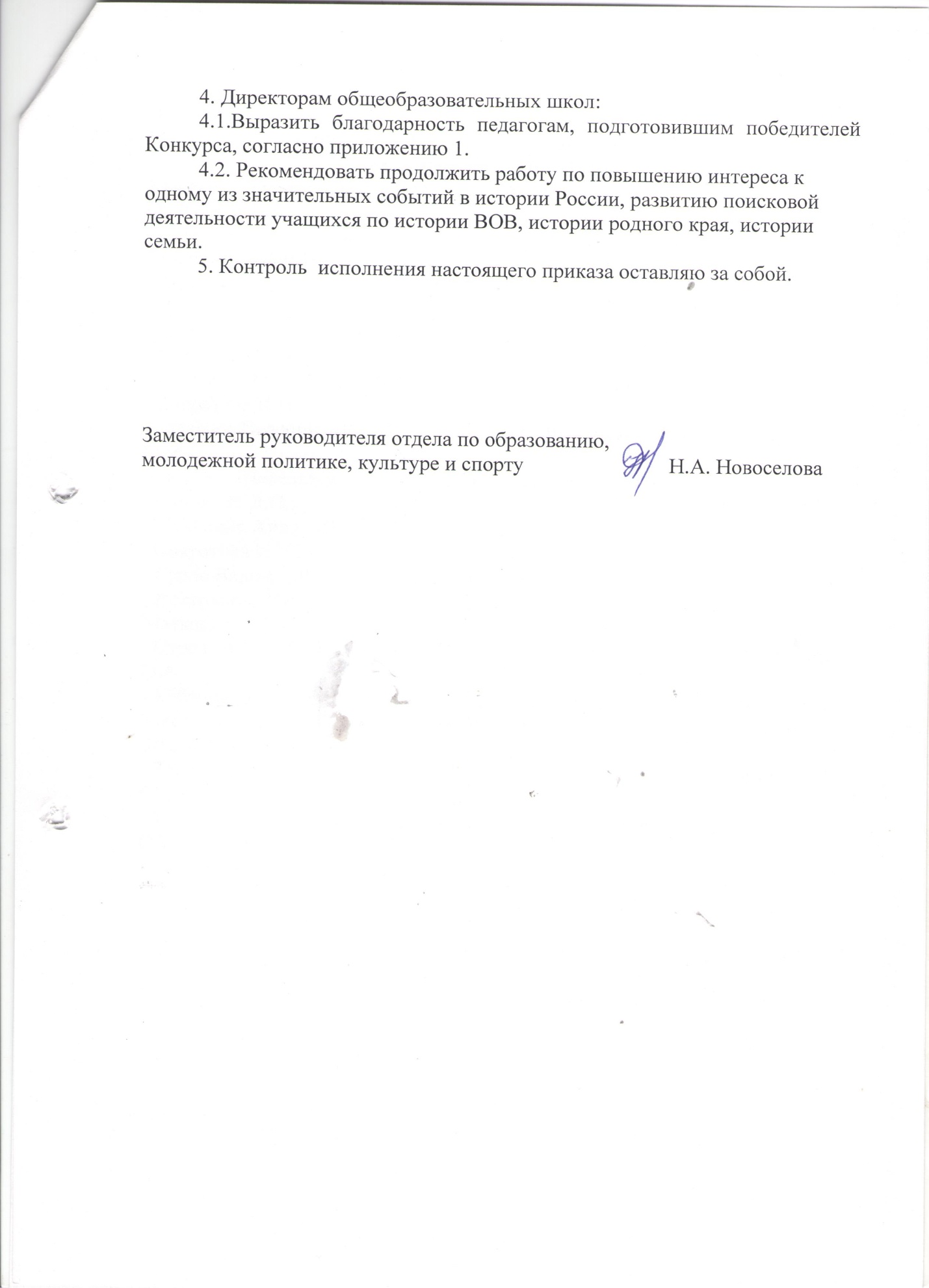 Приложение 1Итоги  районного  конкурса  сочинений«Эхо войны – голос Победы»1 место –   Боева Елизавета, МКОУ «Хохольская СОШ», руководитель Прохорова Е.В.- Сапрыкина Виктория, МКОУ «Орловская СОШ», руководитель Прощалыкина В.Н.- Алисова Мария, МКОУ «Орловская СОШ», руководитель Прощалыкина В.Н.;- Писеукова Наталья, МКОУ «Гремяченская СОШ», руководитель Маткасымов К.К.;- Гунькин Максим, МКОУ «Староникольская СОШ», руководитель Панкратова И.Н.;- Маслова Валерия, МКОУ «Хохольская СОШ», руководитель Трубникова С.Н.2 место – Шевелюхина Юлия, МКОУ «Оськинская ООШ», руководитель Сухиненко Я.П.;- Полухина Анна, МКОУ «Староникольская СОШ», руководитель  Панкратова И.Н.;- Гуров Вадим, МКОУ «Орловская СОШ», руководитель Прощалыкина В.Н.;- Вострикова Юлия,  МКОУ «Гремяченская СОШ», руководитель Маткасымов К.К.;- Стрельникова Софья, МКОУ «Орловская СОШ», руководитель Семенова О.А.;- Кабанова Диана, МКОУ «Орловская СОШ», руководитель Семенова О.А.3 место – Донцева Елизавета, МБОУ «Хохольский лицей», руководитель Землянухина Н.А.;- Таранина Дарья, МКОУ «Хохольская СОШ», руководитель Трубникова С.Н.;- Таранина Юлия, МКОУ «Хохольская СОШ», руководитель Трубникова С.Н.